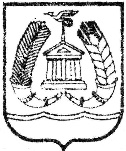 АДМИНИСТРАЦИЯ ГАТЧИНСКОГО МУНИЦИПАЛЬНОГО РАЙОНАЛЕНИНГРАДСКОЙ ОБЛАСТИПОСТАНОВЛЕНИЕОт  17.01.2017                                                                                                № 77О подготовке проекта о внесении изменений в статью 44 Правил землепользования и застройки МО «Город Гатчина» Гатчинского муниципального района Ленинградской области, утвержденных решением совета депутатов от 24.10.2012 №46Рассмотрев карточку личного приема главы администрации Гатчинского муниципального района гражданки Веретенниковой Т.А. от 20.12.2016 № 311 (вх. от 21.12.2016 №4095), на основании Градостроительного кодекса Российской Федерации, Федерального закона от 06.10.2003 № 131-ФЗ «Об общих принципах организации местного самоуправления в Российской Федерации», областного закона Ленинградской области от 24.06.2014 №45-оз «О перераспределении полномочий в области градостроительной деятельности между органами государственной власти Ленинградской области и органами местного самоуправления Ленинградской области», приказа Комитета по архитектуре и градостроительству Ленинградской области от 13.10.2016 №53 «О внесении изменений в приказ комитета по архитектуре и градостроительству Ленинградской области от 27 декабря 2014 года №6 «Об утверждении Положения о порядке утверждения проектов правил землепользования и застройки (внесения изменений) городских и сельских поселений, городского округа Ленинградской области», постановления администрации Гатчинского муниципального района от 15.07.2014 №2596 «О внесении изменений в правовые акты МО «Город Гатчина», заключения комиссии по правилам землепользования и застройки МО «Город Гатчина» от 27.17.2016,ПОСТАНОВЛЯЮ: 1.  Комитету градостроительства и архитектуры администрации Гатчинского муниципального района:1.1. Выполнить подготовку проекта внесения изменений в регламент статьи 44 Правил землепользования и застройки МО «Город Гатчина» Гатчинского муниципального района Ленинградской области, утвержденных решением совета депутатов от 24.10.2012 №46 (далее – Проект);1.2. Направить Проект на согласование в Комитет по архитектуре и градостроительству Ленинградской области.2. Настоящее постановление подлежит опубликованию в газете «Гатчинская правда» в течение трёх дней со дня принятия и размещению на официальном сайте администрации Гатчинского муниципального района в сети «Интернет».3. Настоящее постановление вступает в силу со дня его официального опубликования.4. Контроль исполнения постановления возложить на исполняющего обязанности заместителя главы администрации по строительству и развитию инфраструктуры  Коновалова Д.В.Глава администрацииГатчинского муниципального района                                              Е.В. ЛюбушкинаКоновалов Д.В.